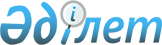 Салық салу мақсатында Панфилов ауданының елді мекендерінің жерлерін аймақтарға бөлудің жобаларын (схемаларын) бекіту туралы
					
			Күшін жойған
			
			
		
					Алматы облысы Панфилов аудандық мәслихатының 2008 жылғы 14 қазандағы N 4-10-72 шешімі. Алматы облысының Әділет департаменті Панфилов ауданының Әділет басқармасында 2008 жылы 14 қарашада N 2-16-72 тіркелді. Күші жойылды - Алматы облысы Панфилов аудандық мәслихатының 2009 жылғы 22 сәуірдегі N 4-19-124 шешімімен      РҚАО ескертпесі.

      Мәтінде авторлық орфография және пунктуация сақталған.

      Қазақстан Республикасы Жер кодексінің 8-бабының 2-тармағына, Қазақстан Республикасының "Қазақстан Республикасындағы жергілікті мемлекеттік басқару туралы" Заңының 6-бабының 1-тармағы 13-тармақшасына сәйкес Панфилов аудандық мәслихаты ШЕШІМ ҚАБЫЛДАДЫ:

       

1. Салық салу мақсатында Панфилов ауданының елді мекендерінің жерлерін аймақтарға бөлудің жобалары (схемаларын) қосымшаға сәйкес бекітілсін.

       

2. Панфилов ауданы бойынша салық басқармасы жер салығын есептеу кезінде жер салығы ставкасын осы шешімге сәйкес түзету коэффициенттерін пайдалансын.

       

3. Осы шешімнің орындалуын қадағалау Панфилов ауданы бойынша салық басқармасы бастығы Т. Керімбековке тапсырылсын.

       

4. Нормативтік құқықтық актілердің мемлекеттік тіркеу тізілімінде 2007 жылы 18 сәуірінде 2-16-45 нөмірімен тіркелген, 2007 жылғы 1 мамырда аудандық "Жаркент өңірі" газетінің 19 нөмірінде жарияланған Панфилов аудандық мәслихатының 2007 жылғы 16 наурыздағы "Салық салу мақсатында Жаркент қаласының жерлерін аймақтарға бөлудің жобаларын (схемаларын) бекіту туралы" N 3-45-269 шешімінің күші жойылсын.

       

5. Осы шешім 2009 жылдың 01 қаңтарынан бастап қолданысқа енгізіледі.      Аудандық мәслихат

      сессиясының төрағасы                       Р. Қожахметова      Аудандық мәслихат

      хатшысы                                    Т. Оспанов

Панфилов аудандық мәслихатының

"Салық салу мақсатында Панфилов

ауданының елді мекендерінің

жерлерін аймақтарға бөлудің

жобаларын (схемаларын)

бекіту туралы"

2008 жылғы 14 қазандағы

N 4-10-72 шешіміне

1 қосымша 

Ауыл жерлерін салық салу мақсатында аймақтандыру

Панфилов аудандық мәслихатының

"Салық салу мақсатында Панфилов

ауданының елді мекендерінің

жерлерін аймақтарға бөлудің

жобаларын (схемаларын)

бекіту туралы"

2008 жылғы 14 қазандағы

N 4-10-72 шешіміне

2 қосымша 

Ауыл жерлерін салық салу мақсатында аймақтандыру

Панфилов аудандық мәслихатының

"Салық салу мақсатында Панфилов

ауданының елді мекендерінің

жерлерін аймақтарға бөлудің

жобаларын (схемаларын)

бекіту туралы"

2008 жылғы 14 қазандағы

N 4-10-72 шешіміне

3 қосымша 

Жаркент қаласының жерлерін салық салу мақсатында аймақтандыру

Панфилов аудандық мәслихатының

"Салық салу мақсатында Панфилов

ауданының елді мекендерінің

жерлерін аймақтарға бөлудің

жобаларын (схемаларын)

бекіту туралы"

2008 жылғы 14 қазандағы

N 4-10-72 шешіміне

4 қосымша 

Жаркент қаласының жерлерін салық салу мақсатында аймақтандыру
					© 2012. Қазақстан Республикасы Әділет министрлігінің «Қазақстан Республикасының Заңнама және құқықтық ақпарат институты» ШЖҚ РМК
				Аймақ NЖер салығының базалық

мөлшеріне ұсынылатын

түзету коэффициентіАймақтандыруға кіретін

ауылдық елді мекендердің

атауы /ауылдық округ жер

бойынша/123I1,3Сарытөбе ауылыI1,3Соцжол ауылыI1,3Ынталы ауылыI1,3Шежін ауылыII1,3Керімағаш ауылыII1,3Сарпылдақ ауылыII1,3Қызылжиде ауылыII1,3Жиделі ауылыII1,3Қорғас ауылыIII1,3Еңбекші ауылыIII1,3Сұптай ауылыIII1,3Аққұдық ауылыIII1,3Жаркент-Арасан ауылыIII1,3Надек ауылыIII1,3Тұрпан ауылыIII1,3Төменгі Пенжім ауылыIV1,3Айдарлы ауылыIV1,3Көктал–Арасан ауылыIV1,3Ақкент ауылыIV1,3Сарыбел ауылыIV1,3Дихан-қайрат ауылыIV1,3Алмалы ауылыIV1,3Басқұншы ауылыIV1,3Ақжазық ауылыV1,4Дарбазақұм ауылыV1,4Ақарал ауылыV1,4Жаркент ауылыV1,4Нағарашы ауылыV1,4Ават ауылыVI1,5Қонырөлең ауылыVI1,5Әулиеағаш ауылыVI1,5Кіші-шыған ауылыVI1,5Лесновка ауылыVI1,5Алтыүй ауылыVI1,5Пенжім ауылыVI1,5Головацкий ауылыVII1,5Көктал ауылыVII1,5Үшарал ауылыVII1,5Үлкеншыған ауылыVII1,5Шолақай ауылыVII1,5Елтай ауылыАймақ NЖер салығының базалық

мөлшеріне ұсынылатын

түзету коэффициентіКадастрлық

кварталдық нөмірі123I1,3013I1,3016I1,3024I1,3025I1,3041I1,3042I1,3097I1,3098I1,3102I1,3104I1,3116I1,3117I1,3123I1,3124II1,3075II1,3093II1,3100II1,3101II1,3103II1,3113II1,3114II1,3118II1,3132III1,3007III1,3015III1,3053III1,3054III1,3055III1,3056III1,3057III1,3064III1,3129III1,3130III1,3131IV1,3001IV1,3006IV1,3012IV1,3033IV1,3086IV1,3087IV1,3108IV1,3119IV1,3120IV1,3121V1,4008V1,4037V1,40,38V1,4040V1,4043V1,4014V1,4023V1,4048V1,4051V1,4060V1,4063V1,4073V1,4074V1,4084V1,4085V1,4088V1,4091V1,4092V1,4105V1,4107V1,4109V1,4125V1,4133VI1,5027VI1,5030VI1,5031VI1,5032VI1,5034VI1,5052VI1,5059VI1,5026VI1,5067VI1,5068VI1,5078VI1,5079VI1,5106VI1,5115VI1,5122VI1,5126VI1,5127VI1,5128Аймақ NЖер салығының базалық

мөлшеріне ұсынылатын

түзету коэффициентіАймақтандыруға кіретін

қалалық көшелердің атауы123I1,3Қаланың солтүстік–шығыс

жағыI1,3Жаңа кұрылыс,

солтүстік-шығыс бөлігі,

Головацкий атындағы көшеге

дейін.I1,3ҚРҚҚ отряды, жекеменшік

үйлер, солтүстік жағалаудан

Мухамади көшесі.I1,3Құрылыс салынып бітпеген

қаланың бөлшегі, Өсек

өзенінің оң жақ жағалауы,

Жаркент–Көктал автожолының

солтүстігі.I1,3Құрылыс салынып бітпеген

қаланың бөлшегі, Өсек

өзенінің оң жақ жағалауы,

Жаркент–Көктал автожолының

солтүстігі.II1,4Кіретін көшелер:

Пограничник, Головацкий,

Табындиев, Жансүгуров,

Пушкин, Абай.II1,4Ходжамьяров, Қонаев,

Шамиев, Жансүгіров, Өсек

өзенінің сол жағыII1,4Кіретін көшелер: Пограничник, Абай, Пушкин.II1,4Кіретін көшелер:

Абай, Пушкин, Хоргос.III1,5Кіретін көшелер:

Пограничник, Сыпатай,

Табынбаев, Жансүгіров,

Пушкин.III1,5Кіретін көшелер:

Пушкин, Ходжамьяров,

Қонаев, Абай.III1,5Кіретін көшелер:

Пушкин, Конаев,

Ходжамьяров, Сыпатай,

төменгі су айдағыш.III1,5Кіретін көшелер:

Ходжамьяров, Қонаев,

Жансүгіров, Шамиев.Аймақ NЖер салығының базалық

мөлшеріне ұсынылатын түзеу

коэффициентіКадастрлық

кварталдық

нөміріI1,3001I1,3002I1,3003I1,3010II1,4011II1,4004II1,4009II1,4028II1,4029III1,5005III1,5006III1,5007III1,5008